Spending TrackerSpending TrackerSpending TrackerSpending TrackerSpending TrackerSpending TrackerSpending TrackerMonth:Total Income:Total Spending:Net Income:DateExpensesExpensesDescriptionDescriptionAmount SpentAmount SpentTotal Spending:Total Spending:Total Spending:Total Spending:Total Spending: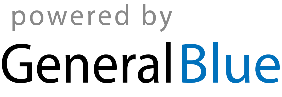 